Приобретение отдельной комнатыДоступная программа позволит Вам приобрести отдельную комнату в квартире..Срок кредита от 3х до 35 лет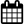 Сумма кредита: от 300 000 руб. - 4000 0000 руб.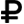 Первоначальный взнос: от 10% (надбавка к % ставке 0,5% при ПВ менее 20%)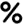 Процентная ставка от 12,2% Процентные ставки:Основные условия Сумма кредита: от 300 000 руб. до 4 000 000 руб.Валюта кредита – Рубли РФ.Срок кредита: от 3-х до 35-ти летПервоначальный взнос от 10%.Возраст Заёмщика с доходом от 21 лет до достижения  70 лет *Количество заемщиков: до 4-хОбеспечение: залог приобретаемого Недвижимого имущества Страхование:  - страхование жизни, постоянной потери трудоспособности Заемщика (в случае его отсутствия процентная ставка увеличивается на 0,7%)- страхование недвижимости от рисков утраты и повреждения (в случае его отсутствия процентная ставка увеличивается на 1,5%)- страхование утраты права собственности недвижимости (в случае его отсутствия процентная ставка увеличивается на 1%).Отдельная комната/доля должны являться отдельным объектом недвижимости, изолированным жилым помещением.Должны быть соблюдены правила о преимущественном праве покупки Недвижимого имущества собственниками других комнат в квартире / долей в праве общей долевой собственности на квартиру. При наличии среди сособственников несовершеннолетних детей необходимо предоставление согласия органа опеки на отказ законного представителя несовершеннолетнего от права преимущественной покупки. Требование о соблюдении преимущественного права не применяется в случае если Заемщику / Созаемщику-покупателю отдельной комнаты/доли уже принадлежит на праве собственности одна из комнат/долей в праве на квартиру, (при этом собственники принадлежащей и приобретаемой комнаты/доли должны совпадать).*Если заемщику/созаемщику 55 лет и более – максимальный срок кредита устанавливается до достижения 70 лет к моменту полного погашения кредита, при условии участия в сделке заемщика/созаемщика, которому на момент рассмотрения не менее 21 года, а к моменту полного погашения менее 55 лет. Созаемщик может быть без дохода. Клиенты, доход которых подтвержден цифровыми сервисами: СЗИ-6; з/платные клиенты банков (выписка по з/п из ЛК); выписка по счету компании; выписка о перечислении пенсии из ЛККлиенты, доход которых подтвержден документами: 2НДФЛ, выписка с банк. счета о получении пенсии или письмо о назначении пенсии; официальная или управленческая отчетность по собственникам бизнеса и ИП; официальные документы по отд. Категориям граждан; дивидендный доход; доход от арендыКлиенты, доход которых документально не подтвержден работодателем, при этом компания-работодатель должна быть зарегистрирована в соответствии с действующим законодательством РФПроцентная ставка12,2%;12,2%13,2%Первоначальный взносОт 10%От 15%От 20%